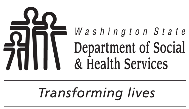 	DEVELOPMENTAL DISABILITIES ADMINISTRATION (DDA)	Release of Liability	DEVELOPMENTAL DISABILITIES ADMINISTRATION (DDA)	Release of LiabilityThis agreement releases Developmental Disabilities Administration from all liability relating to injuries or property damage following installation of equipment provided by the Administration but not installed by a contracted provider of the Administration.  The releaser is requesting to provide installation at their own risk and not through the Administration process for Environmental Adaptation to install provided equipment.   By signing this agreement, I,      		, agree to hold Developmental Disability Administration entirely free from any liability, including financial responsibilities for purchase and installation of any equipment in my home.   I acknowledge the risks involved in installation of equipment provided by the Administration.  I am requesting this action voluntarily, and that all risks have been made clear to me.  I acknowledge that the Developmental Disabilities Administration does not guarantee the safety of any equipment that is paid for at my request, nor does it guarantee the safe installation of that equipment in my home.  By signing below I forfeit all rights to bring a suit against Developmental Disabilities Administration for the purchase and/or installation of any equipment and will make every effort to ensure the safe and correct installation of the equipment.  I agree that the Administration shall not be responsible to provide repair to or replacement of any equipment damaged during the installation process.I,      		, fully understand and agree to the above terms.This agreement releases Developmental Disabilities Administration from all liability relating to injuries or property damage following installation of equipment provided by the Administration but not installed by a contracted provider of the Administration.  The releaser is requesting to provide installation at their own risk and not through the Administration process for Environmental Adaptation to install provided equipment.   By signing this agreement, I,      		, agree to hold Developmental Disability Administration entirely free from any liability, including financial responsibilities for purchase and installation of any equipment in my home.   I acknowledge the risks involved in installation of equipment provided by the Administration.  I am requesting this action voluntarily, and that all risks have been made clear to me.  I acknowledge that the Developmental Disabilities Administration does not guarantee the safety of any equipment that is paid for at my request, nor does it guarantee the safe installation of that equipment in my home.  By signing below I forfeit all rights to bring a suit against Developmental Disabilities Administration for the purchase and/or installation of any equipment and will make every effort to ensure the safe and correct installation of the equipment.  I agree that the Administration shall not be responsible to provide repair to or replacement of any equipment damaged during the installation process.I,      		, fully understand and agree to the above terms.This agreement releases Developmental Disabilities Administration from all liability relating to injuries or property damage following installation of equipment provided by the Administration but not installed by a contracted provider of the Administration.  The releaser is requesting to provide installation at their own risk and not through the Administration process for Environmental Adaptation to install provided equipment.   By signing this agreement, I,      		, agree to hold Developmental Disability Administration entirely free from any liability, including financial responsibilities for purchase and installation of any equipment in my home.   I acknowledge the risks involved in installation of equipment provided by the Administration.  I am requesting this action voluntarily, and that all risks have been made clear to me.  I acknowledge that the Developmental Disabilities Administration does not guarantee the safety of any equipment that is paid for at my request, nor does it guarantee the safe installation of that equipment in my home.  By signing below I forfeit all rights to bring a suit against Developmental Disabilities Administration for the purchase and/or installation of any equipment and will make every effort to ensure the safe and correct installation of the equipment.  I agree that the Administration shall not be responsible to provide repair to or replacement of any equipment damaged during the installation process.I,      		, fully understand and agree to the above terms.SIGNATURE	DATESIGNATURE	DATEPRINTED NAMEInstructionsPurpose:	The purpose of this form is to release Developmental Disabilities Administration from all liability relating to injuries or property damage following installation of equipment provided by the Administration when the DDA client or legal representative request that installation of the item not be installed by a contracted provider of the Administration. When is this form used?	This form is required when the client or legal representative chooses to have another entity install equipment that has been paid for by DDA but not installed by a DDA contracted provider. Who can sign this form?  The Client of DDA or their legal guardian.  If it’s a rental property, the landlord must sign the release.Where does this form need to be located?  In the legal section of the Client’s file.InstructionsPurpose:	The purpose of this form is to release Developmental Disabilities Administration from all liability relating to injuries or property damage following installation of equipment provided by the Administration when the DDA client or legal representative request that installation of the item not be installed by a contracted provider of the Administration. When is this form used?	This form is required when the client or legal representative chooses to have another entity install equipment that has been paid for by DDA but not installed by a DDA contracted provider. Who can sign this form?  The Client of DDA or their legal guardian.  If it’s a rental property, the landlord must sign the release.Where does this form need to be located?  In the legal section of the Client’s file.InstructionsPurpose:	The purpose of this form is to release Developmental Disabilities Administration from all liability relating to injuries or property damage following installation of equipment provided by the Administration when the DDA client or legal representative request that installation of the item not be installed by a contracted provider of the Administration. When is this form used?	This form is required when the client or legal representative chooses to have another entity install equipment that has been paid for by DDA but not installed by a DDA contracted provider. Who can sign this form?  The Client of DDA or their legal guardian.  If it’s a rental property, the landlord must sign the release.Where does this form need to be located?  In the legal section of the Client’s file.